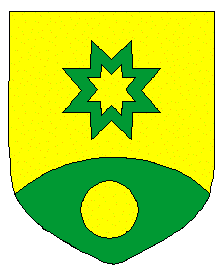 	LÄÄNE-NIGULA VALD	KULLAMAA  OSAVALLAVALITSUS                                                                                                               4-3/22-135-1 16.06.2022               VäikehangeLiivi raamatukogule ja seltsimajale küttepuude ostmine Hinnapakkumise lähteülesanneHankija on Lääne-Nigula Vallavalitsus (reg kood 75038598), aadress Haapsalu mnt 6, Taebla alevik, Lääne-Nigula vald 90801 Läänemaa.Kontaktisik Kullamaal: Jaanis Samberk – majandusjuhataja tel 47 247 64, 56568373 e-post jaanis.samberk@laanenigula.ee.Hanke eesmärk: Liivi raamatukogule ja seltsimajale kvaliteetsete küttepuude hankimine. pikkus kuni 50 cm, kogus 21 rmpikkus kuni 30 cm, kogus 5 rm      Kokku 26 rmlõhutud või lõhkumata, kuid mitte läbimõõduga üle 15 (viisteist) sentimeetri ja alla 6 (kuus) sentimeetriõhukuiv puit (kuivanud vähemalt ühe suve, puidu niiskuse tase 15-25%); kaitstud sademete eestpehmet mädanikku mitte enam kui 1/3 puu läbimõõdust.puude üleandmine Liivi Raamatukogule ja Seltsimajale Liivi külas raamatukogu puude hoiukohas laotult riidas hiljemalt 10.10.2022.a.Tööde eest tasumine toimub 30 päeva jooksul peale tööde üleandmise-vastuvõtmise akti allkirjastamist.Pakkuja esitab hinnapakkumised vormis, millele on kantud ruutmeetri hind või mis võimaldab ruutmeetri hinna arvutamist. Pakkumises on hind toodud käibemaksuta ja käibemaksuga. Juhul kui pakkuja ei ole käbemaksukohuslane tuleb pakkumisele teha vastav märge. Pakkumiste esitamise tähtaeg on 30.06.2022., pakkumuse kehtivus minimaalselt 60 päeva.Pakkumised esitada elektrooniliselt, digitaalselt allkirjastatuna.Pakkumise allkirjastab ettevõtte juht või tema poolt kirjalikult volitatud isikPakkumised esitada aadressil kullamaa@laanenigula.eeJuhul kui pakkuja soovib pakkumise esitada kinnises ümbrikus, tuleb pakkumine allkirjastada omakäeliselt, ümbrikule lisada märge  „Pakkumus mitte avada enne 30.06.“ ning määratud tähtajaks saata ümbrik tähtkirjaga aadressil: Vallamaja, Kullamaa küla 90701, Lääne-Nigula vald, Läänemaa.Lähteülesande koostas: Jaanis Samberk                                       Kullamaa osavalla majandusjuhataja